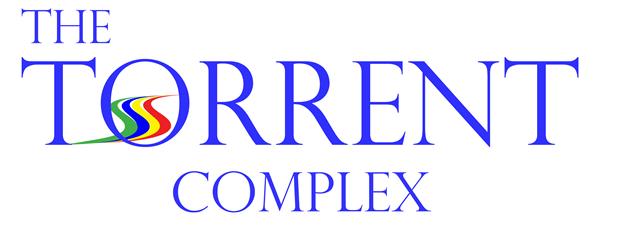 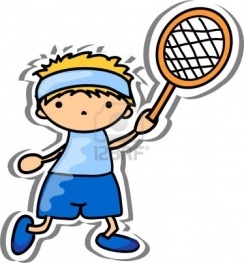 9 Hillview Avenue Donaghmore, Co. Tyrone. BT70 3DLTel: 028 87769051Summer Camps 2016Big numbers expected.... Get your form in early to avoid disappointment!!!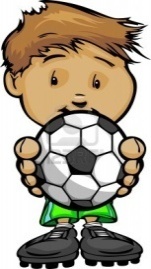 Important Information: Completed Application forms & payment should be left at The Torrent Complex. (DO NOT SUBMIT APPLICATION FORMS TO SCHOOL). Please address to Damian McCaul c/o The Torrent Complex. Cheques should be made payable to Donaghmore District Community Association. If your child will be walking to or from the camp a signed permission slip MUST be submitted along with the summer camp application. Name of Child:______________________________________________Date of Birth: _______________		Age:  ________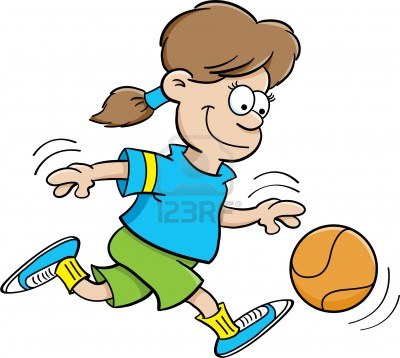 TEL:		 (H)	_________________________ (W) 	_________________________ (M) 	_________________________School: ___________________________________							Medical Information: __________________________________________________________________________________________________________Camp Attending (Please Tick):Camp 1: 	Monday 4th July – Friday 8th July		Camp 2: 	Monday 8th August – Friday 12th August	Please Tick Gear Size (CAMP 2 ONLY):3-4 yrs		5-6yrs		7-8yrs		9-11yrs	 12-13yrsNB. Camp 1 applications must be returned by Wed 29th June.Camp 2 applications must be returned by Wed 20th July in order to guarantee requested gear size.Money Enclosed: £_____I give permission for my child’s photo to be taken for The Torrent Complex media, Local Newspapers or various publications we may produce throughout the year. 		YES 	        NOSignature: Parent / Guardian: _____________________________________Office Use: Paid:	Y    /    N               Amount Paid: ________	      Date: ___________	Torrent Complex Signature: ______________________________________